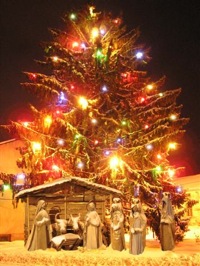 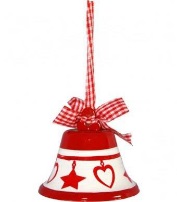 			ZPÍVÁNÍ U VÁNOČNÍHO  STROMUPředvánoční setkání s ochutnávkou vlastního cukroví a slivovice bude  V neděli 23. prosince 2018 v 17.00 hod. u obecního úřaduVystoupí děti z MŠ, FS Děcka z Vážan, mužský pěvecký sbor Chlapi z Vážan. Skautky a světlušky akci podpoří prodejem svých výrobkůVšichni jste srdečně zváni